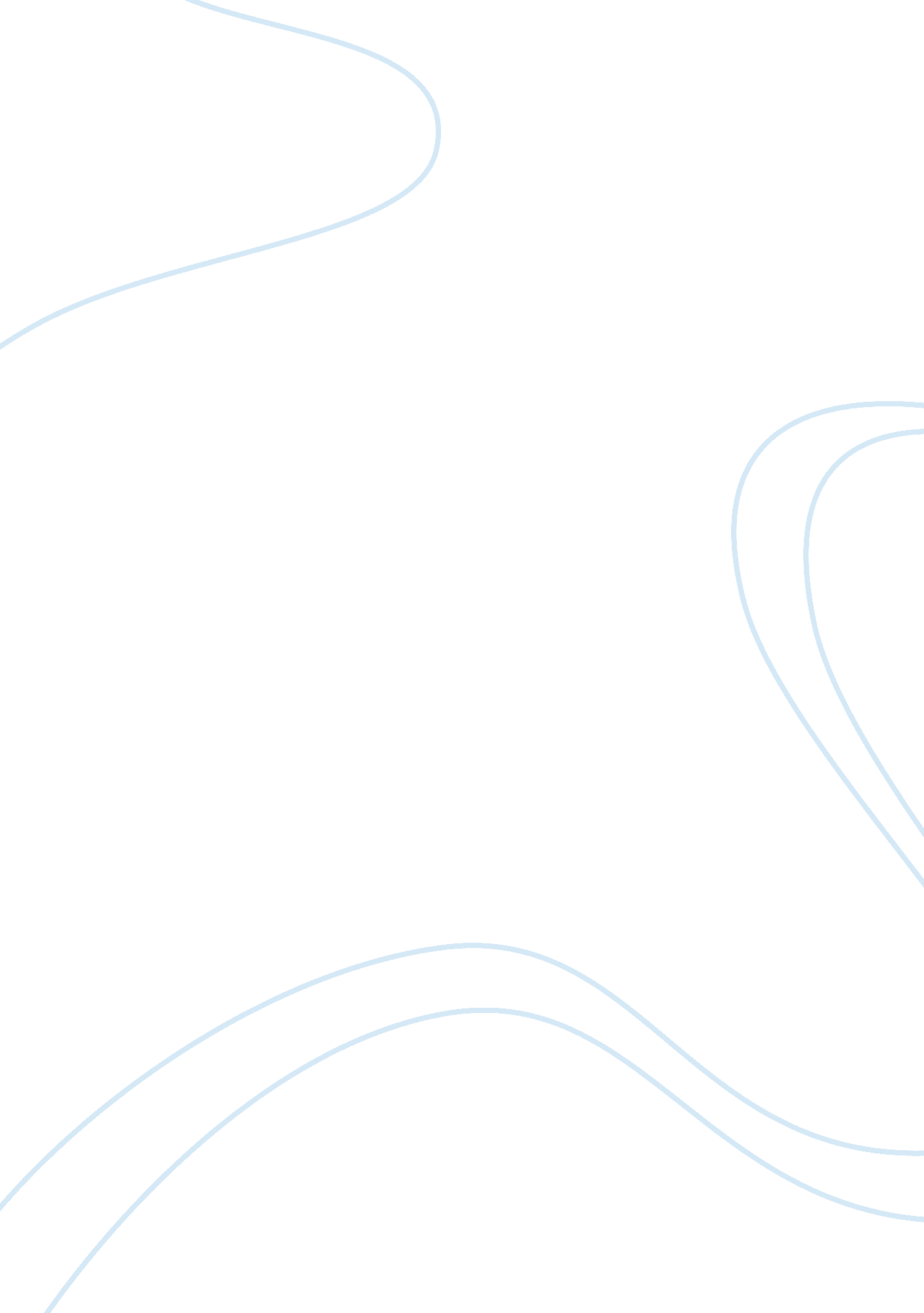 Free scholarship essay admission essay sampleBusiness, Industries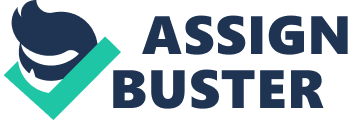 The fashion world is not only my passion, but my way of life. For someone who has been modeling for more than a decade, fashion has embedded itself deeply into my system. At a very young age, I marvelled at how elegant fashion designers are able to transform their pieces of clothing into runway masterpieces. My dream has always been to make a name for myself in the industry I grew to love. However, in order for me to pursue my aspirations in life I need to be able to receive financial support. Financially speaking it would be difficult for me to support my studies and I know that a scholarship is my only shot in finishing my education. 
I use to marvel at models to ramp during shows because of their ability to give life to people’s creation. When I was given the opportunity to become a model myself, I made the most out of the chance and absorbed as much fundamentals as I can from the profession. I can say that I have matured throughout the years because I managed to determine for myself where I want to head. I see the program at the Fashion Institute of Technology in your esteemed institution as a good stage for me to showcase what I can offer and to build on my skills and talents. I believe that the brand of education your university offers will provide me with valuable knowledge that will benefit my development. I am fit for the program because I have the mind-set prepared to take on the difficulties that may arise. I am an innovative thinker that goes beyond the façade of things in order to deepen my understanding of elements. I do not only consider fashion as my profession but also something that is now part of who I am as a person. I developed so much as an individual because of it. The best way to describe myself is unpredictable. I know that my ability to bring out new ideas is one of my greatest strength. 
I hope that I would be granted this support because I want to continue my studies. I can offer my signature enthusiasm and experience in the industry. I am more than willing to share my learning to other students and contribute in discussions. When I am given this chance, I will ensure that I will not waste the opportunity. I have prepared myself for this instance in my life that I will finally pursue the profession I have always pictured myself doing. I know that the financial restriction is only an obstacle that I need to overcome to reach my goals. Instead of looking at it as a setback, I view as a motivation that fuels my desire to excel in the industry. I have always considered myself as resilient no matter what challenge comes my way, I stand my ground and lose sight of my dreams. I know that the road will not be easy, because if it was then doing it would not be worth it. The trials make my dreams more worthwhile because I know I had sacrificed much just to get there. I know that I can offer more than my dedication. I have visions that I can not wait to see turn into fashion realities. I want to share myself to the world. 
Reference: http://cfda. com/? option= com_cfda_content&task= members_display&user_name= NanetteLepore 
http://ktla. com/news/local/viewerinfo/ktla-jessica-brooke-handbags, 0, 6405795. story 